Таблица 1.5 Принципы обеспечения безопасности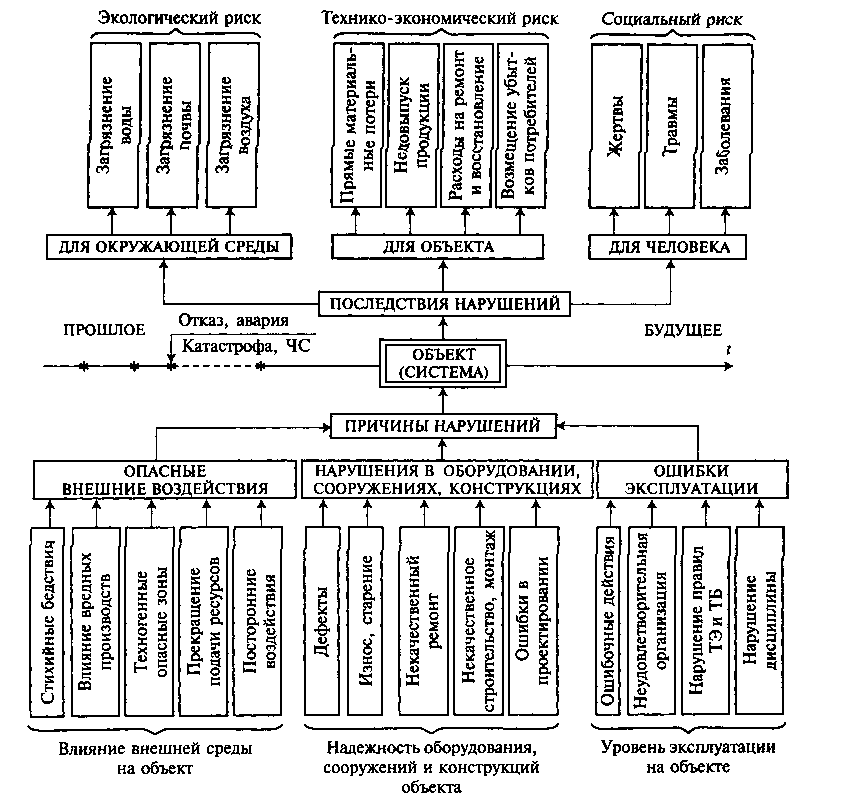 Рис. 1.3.1. Функциональная модель развития рискаТипПринципСущностьОриентирующиеАктивностичеловека (оператора)Поддержание функциональных систем человека в состоянии постоянной готовности «вмешаться» в процесс, например, осуществляемый в автоматическом режимеОриентирующиеГуманизациидеятельностиПри синтезе любых эргатических систем первостепенное внимание необходимо уделять требованиям безопасностиОриентирующиеДеструкцииСистема, приводящая к опасному результату, разрушается за счет исключения из нее одного или нескольких элементовОриентирующиеЗамены оператораФункции оператора поручаются роботам, манипуляторам или исключаются за счет изменения технологического процессаОриентирующиеКлассификацииИспользование системы приемов в области знания и деятельности как средство для установления отношений между некоторыми понятиями с целью принятия безопасных решенийОриентирующиеЛиквидацииопасностиУстранение опасных и вредных факторов профилактическими мерами: изменением технологии, заменой опасных веществ безопасными, применением более безопасного оборудования, научной организацией трудаОриентирующиеСистемностиЛюбое явление, действие, всякий объект необходимо рассматривать с системных позицийОриентирующиеСниженияопасностиИспользование сравнительно безопасных решений за счет компромисса интересовТехническиеБлокировкиОбеспечение такого взаимодействия частей рассматриваемой системы, при котором достигается требуемая степень безопасности. Различают механические, электрические, радиационные, пневматические и другие виды блокировок.ТехническиеВакуумированияПроведение технологических процессов при пониженном давлении по сравнению с атмосфернымТехническиеГерметизацииОбеспечение такого уплотнения, при котором исключается утечка большого количества вредного или опасного агента из замкнутого объема в окружающую средуТехническиеЗащитырасстояниемУстановление такого расстояния между человеком и источником опасности, при котором обеспечивается заданный уровень безопасностиТехническиеКомпрессииВ целях безопасности процесс осуществляется под повышенным давлением по сравнению с атмосфернымТехническиеПрочностиВ целях повышения уровня безопасности усиливают способность материалов, конструкций и их элементов сопротивляться разрушениям или остаточным деформациямТехническиеСлабого звенаВ целях безопасности используются специальные конструктивные элементы, которые разрушаются или срабатывают при определенных значениях опасных факторов, обеспечивая сохранность системыТехническиеФлегматизацииПрименение ингибиторов и инертных компонентов для замедления скорости реакций или превращения горючих веществ в негорючие и невзрывоопасныеТехническиеЭкранированияМежду источником опасности и человеком устанавливается преграда, гарантирующая определенный уровень безопасностиОрганизационныеЗащиты временемСокращение до безопасных значений длительности нахождения людей в условиях воздействия опасностейОрганизационныеИнформацииОтображение в той или иной форме свойств объективной реальности, необходимых для принятия решений, направленных на обеспечение безопасности (обучение, инструктаж, знаки и надписи)ОрганизационныеНесовместимостиПространственное разделение веществ, материалов, оборудования, помещений, людей и других объектов реального мира с целью обеспечения безопасностиОрганизационныеНормированияРегламентирование условий, соблюдение которых обеспечивает заданный уровень безопасностиОрганизационныеПодбора кадровВыбор квалифицированного, надежного и, по возможности, проверенного персоналаОрганизационныеПоследовательностиПоследовательное достижение промежуточных целей и количественных показателей безопасностиОрганизационныеРезервированияОдновременное применение нескольких устройств, способов, приемов, направленных на защиту от одной и той же опасностиОрганизационныеЭргономичностиДля обеспечения безопасности необходимо учитывать характеристики человекаУправленческиеАдекватностиДля достижения требуемого уровня безопасности управляющая и управляемая системы должны быть адекватныУправленческиеКомпенсацииПредоставление различных льгот для восстановления равновесия психофизиологических процессов, предупреждения нежелательных изменений в состоянии здоровьяУправленческиеКонтроляОрганизация системы надзора и проверок объектов на соответствие их регламентированным требованиям безопасностиУправленческиеОбратной связиПолучение информации о состоянии безопасности управляемой системы после воздействия на нее управляющей системыУправленческиеПлановостиЗаблаговременное планирование организационных и технических мероприятий по обеспечению безопасностиУправленческиеСтимулированияУчет количества и качества затраченного труда при распределении материальных благ и моральном поощрении лиц, принимавших участие в решении задач безопасностиУправленческиеУправленияЗаданный уровень безопасности системы достигается с помощью соответствующей организацииУправленческиеЭффективностиСопоставление затрат и выгод при решении проблем безопасности